ДОГОВІР № ______________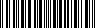 про постачання електричної енергії споживачуУжгород	(місце укладання)	(дата)Постачальник: ТОВАРИСТВО З ОБМЕЖЕНОЮ ВІДПОВІДАЛЬНІСТЮ "ЗАКАРПАТГАЗ ЗБУТ", яке діє на підставі ліцензії на право провадження господарської діяльності з постачання електричної енергії споживачу (постанова НКРЕКП№ 1119 від 17.06.2020 р.), в особі _______________________________________________________________________________________., з однієї сторони, іСпоживач: _______________________________ , в особі ______________________________ , який (яка) діє на підставі _______________________________________________________________, з другої сторони, уклали цей договір пропостачання електричної енергії споживачу (далі - Договір) на наведених нижче умовах.Загальні положенняЦей Договір є публічним договором приєднання, який встановлює порядок та умови постачання електричної енергії як товарної продукції Споживачу постачальником електричної енергії (далі – Постачальник) та укладається сторонами, з урахуванням статей 633, 634, 641, 642 Цивільного кодексу України, шляхом приєднання Споживача до умов цього договору.Умови цього Договору розроблені відповідно до Закону України "Про ринок електричної енергії" та Правил роздрібного ринку електричної енергії, затверджених постановою Національної комісії, що здійснює державне регулювання у сферах енергетики та комунальних послуг (далі – Регулятор), від 14.03.2018 № 312 (далі - ПРРЕЕ), та є однаковими для всіх споживачів.Далі по тексту цього Договору Постачальник або Споживач іменуються Сторона, а разом - Сторони.Предмет ДоговоруЗа цим Договором Постачальник продає електричну енергію Споживачу для забезпечення потреб електроустановок Споживача, а Споживач оплачує Постачальнику вартість використаної (купованої) електричної енергії та здійснює інші платежі згідно з умовами цього Договору. Інформація про об’єкти Споживача, постачання електричної енергії на потреби яких здійснюється на умовах цього Договору, та точки комерційного обліку, в яких відбувається зміна власника електричної енергії, наведена в заяві-приєднання, яка є Додатком 1 до цього Договору.Обов'язковою умовою для постачання електричної енергії Споживачу є наявність у нього укладеного в установленому порядку з оператором системи розподілу (далі - ОСР) договору Споживача про надання послуг з розподілу, на підставі якого Споживач набуває право отримувати послугу з розподілу електричної енергії.Малі непобутові споживачі можуть використовувати електричну енергію для професійної та підприємницької діяльності.Умови постачанняПочатком постачання електричної енергії Споживачу є дата, зазначена в заяві-приєднанні, яка є Додатком 1 до цього Договору. Споживач разом із заявою до Договору та не пізніше 01 грудня кожного поточного року, надає Постачальнику на погодження відомості про розмір очікуваного щомісячного споживання електричної енергії на відповідні розрахункові періоди наступного року (Додаток 3).Споживач має право вільно змінювати Постачальника відповідно до процедури, визначеної ПРРЕЕ, умов цього Договору і комерційної пропозиції яка є невід’ємною частиною цього договору.Постачальник за цим Договором не має права вимагати від Споживача будь-якої іншої плати за електричну енергію, що не визначена у комерційній пропозиції, яка є Додатком 2 до цього Договору.Споживач надає Постачальнику Повідомлення з погодинним обсягом купівлі-продажу електричної енергії на розрахунковий місяць до 10:00 19 числа місяця, що передує розрахунковому, засобами електронної пошти з подальшим наданням завіреного підписом і печаткою (за наявності). В Повідомленні зазначається заявлений місячний обсяг постачання електричної енергії Споживачу з погодинним графіком окремо для площадок вимірювання групи «А» (Додаток 3-А) і заявлений місячний обсяг постачання електричної енергії для групи «Б» (Додаток 3-Б).У разі необхідності Споживач може скоригувати заявлений обсяг купівлі електричної енергії, подавши повідомлення про коригування за 2 календарні дні до доби постачання, але не пізніше 12:00 Д-2 (де Д-доба постачання, Д-1 - доба, що передує добі постачання, Д-2 - доба, що передує Д-1).Постачальник	СпоживачПри цьому величина коригування не може перевищувати 20 відсотків обсягу електричної енергії відповідної/-години /-доби, визначеної в Повідомленні на розрахунковий місяць, що подається відповідно до пункту 3.4 Договору. У випадку, якщо у поданому відповідно до цього пункту повідомленні про коригування, величина коригування перевищує 20 відсотків обсягу електричної енергії відповідної /-години /-доби, таке повідомлення відхиляється та приймається попереднє повідомлення. Коригуванню не підлягають обсяги фактично поставленої електричної енергії.У випадку, якщо Споживач не надав Постачальнику, як передбачено пунктом 3.4 Договору, жодного Повідомлення з обсягом купівлі-продажу електричної енергії, то постачання електричної енергії Споживача здійснюється відповідно до Обсягів очікуваного споживання електричної енергії, яка надається однією Стороною іншій за формою відповідно до Додатку 3 до цього Договору. При цьому, погодинний графік постачання встановлюється Постачальником самостійно.Споживач в перший робочий день місяця, що слідує за розрахунковим місяцем до 16:00, надає Постачальнику інформацію щодо фактичного обсягу споживання за розрахунковий місяць.На підставі отриманих від Споживача даних та/або даних Постачальника послуг комерційного обліку (Оператора комерційного обліку) Постачальник до 10 числа місяця, наступного за місяцем поставки складає, підписує і скріплює печаткою Акт приймання-передачі електричної енергії та Акт прийому-передачі наданих послуг (компенсація) і направляє їх Споживачу.Споживач протягом 2 (двох) робочих днів з дати одержання Актів приймання-передачі електричної енергії/прийому-передачі наданих послуг (компенсація) зобов'язується повернути Постачальнику один примірник оригіналу акту приймання-передачі, підписаний уповноваженим представником Споживача, або надати в письмовій формі мотивовану відмову від підписання Акту.У випадку невиконання обов’язку, передбаченого пунктом 3.10. Договору, електрична енергія вважається поставленою та прийнятою Споживачем від Постачальника у відповідному розрахунковому періоді на підставі даних Постачальника та/або документів та/або інформації, які складаються та/або надаються Постачальником послуг комерційного обліку до врегулювання розбіжностей відповідно до Договору або в судовому порядку.У разі виникнення спірних питань між Споживачем та Оператором комерційного обліку щодо повноти/достовірності показів розрахункових засобів обліку, Постачальник може надавати Споживачу консультації та іншу допомогу щодо врегулювання спірних питань. Але в будь-якому випадку інформація Постачальника послуг комерційного обліку (Оператора комерційного обліку) є пріоритетною для здійснення комерційних розрахунків за цим Договором. Наявність заперечень з боку Споживача або спорів щодо показів засобів обліку не є підставою для затримки та/або неповної оплати коштів згідно виставлених Постачальником рахунків.3.13	Постачальник не несе відповідальності у вигляді сплати неустойки, відшкодування шкоди,оперативно-господарських санкцій та інших санкцій при використанні даних оператора комерційного обліку.Якість постачання електричної енергіїДля забезпечення безперервного надання послуг з постачання електричної енергії Споживачу Постачальник зобов'язується здійснювати своєчасну закупівлю електричної енергії в обсягах, що за належних умов забезпечать задоволення попиту на споживання електричної енергії Споживачем.Постачальник зобов'язується забезпечити комерційну якість послуг, які надаються Споживачу за цим Договором, що передбачає вчасне та повне інформування Споживача про умови постачання електричної енергії, ціни на електричну енергію та вартість послуг, що надаються, надання роз'яснень положень актів чинного законодавства, якими регулюються відносини Сторін, ведення точних та прозорих розрахунків із Споживачем, а також можливість вирішення спірних питань шляхом досудового врегулювання.Споживач має право на отримання компенсації за недотримання показників комерційної якості надання послуг Постачальником. Постачальник зобов'язується надавати компенсацію Споживачу за недотримання показників комерційної якості надання послуг Постачальником у порядку, затвердженому Регулятором, опублікувати на своєму офіційному веб-сайті порядок надання компенсацій та їх розміри.Ціна, порядок обліку та оплати електричної енергіїСпоживач розраховується з Постачальником за електричну енергію за цінами, що визначаються відповідно до способу визначення ціни електричної енергії, згідно з обраною Споживачем комерційною пропозицією, яка є Додатком 2 до цього Договору.Ціна електричної енергії має зазначатися Постачальником у рахунках про оплату електричної енергії за цим Договором, у тому числі у разі її можливої зміни.У випадках застосування до Споживача диференційованих цін електричної енергії суми, вказані в рахунках, відображають середньозважені ціну, обчислену на базі різних диференційованих цін.Розрахунковим періодом за цим Договором є календарний місяць.Розрахунки Споживача за цим Договором, крім оплати за послугу з розподілу електричної енергії, здійснюються на поточний рахунок Постачальника із спеціальним режимом використання (далі – спецрахунок).При цьому, Споживач не обмежується у праві здійснювати оплату за цим Договором через банківську платіжну систему, он-лайн переказ, поштовий переказ та в інший не заборонений законодавством спосіб. Оплата вважається здійсненою після того, як на спецрахунок/рахунок Постачальника надійшла вся сума коштів, що підлягає сплаті за куповану електричну енергію/за послугу з розподілу електричної енергії відповідно до умов цього Договору.Спецрахунок/рахунок Постачальника зазначається у платіжних документах Постачальника, у тому числі у разі його зміни.Постачальник	СпоживачПорядок оплати за електричну енергію встановлюється згідно з обраною Споживачем комерційною пропозицією, яка є Додатком 2 до цього Договору. Оплата рахунка Постачальника за цим Договором має бути здійснена Споживачем у строк, визначений у рахунку. При цьому, Споживач не обмежується у праві здійснювати попередню оплату, оплату авансових та/або планових платежів за цим Договором без отримання рахунку Постачальника. З даними щодо складових ціни на електричну енергію, необхідними для визначення величин авансових та/або планових платежів, Споживач може ознайомитися на веб-сайті Постачальника. Не отримання Споживачем рахунку Постачальника не звільняє Споживача від виконання зобов’язань з оплати електричної енергії згідно з обраною Споживачем комерційною пропозицією.Всі платіжні документи, що виставляються Постачальником Споживачу, мають містити чітку інформацію про суму платежу, порядок та строки оплати, що погоджені Сторонами цього Договору, а також інформацію щодо адреси, телефонів, офіційних веб-сайтів для отримання інформації про подання звернень, скарг та претензій щодо якості постачання електричної енергії та надання повідомлень про загрозу електробезпеки.Якщо Споживач не здійснив оплату за цим Договором у строки, передбачені комерційною пропозицією, Постачальник має право здійснити заходи з припинення постачання електричної енергії Споживачу у порядку, визначеному ПРРЕЕ.У разі порушення Споживачем строків оплати за цим Договором, Постачальник має право вимагати сплату пені. Пеня нараховується за кожен день прострочення оплати.Споживач сплачує за вимогою Постачальника пеню у розмірі, що визначається цим Договором та зазначається в комерційній пропозиції, яка є Додатком 2 до цього Договору.Обсяг проданої споживачу електроенергії визначається ОСР та підтверджується шляхом підписання Сторонами до 12 числа місяця наступного за розрахунковим відповідного акта купівлі-продажу електричної енергії/акта приймання-передачі електричної енергії.У разі виникнення у Споживача заборгованості за електричну енергію за цим Договором Споживач має право звернутися до Постачальника із заявою про складення графіка погашення заборгованості та за вимогою Постачальника надати довідки, що підтверджують неплатоспроможність (обмежену платоспроможність) Споживача. Графік погашення заборгованості оформляється додатком до цього договору або окремим договором про реструктуризацію заборгованості. Укладення Сторонами та дотримання Споживачем графіка погашення заборгованості не звільняє Споживача від здійснення поточних платежів за цим Договором.У разі недотримання графіка погашення заборгованості або прострочення оплати поточних платежів Постачальник має право здійснити заходи з припинення постачання електричної енергії Споживачу у порядку, визначеному цим Договором.Споживач здійснює плату за послугу з розподілу електричної енергії або через Постачальника, або безпосередньо ОСР. Спосіб оплати за послугу з розподілу електричної енергії зазначається в комерційній пропозиції, яка є Додатком 2 до цього Договору.Споживач може змінити спосіб оплати через діючого Постачальника на оплату напряму ОСР за послугу з розподілу електричної енергії шляхом вибору відповідної комерційної пропозиції Постачальника.При укладенні цього Договору Постачальник інформує Споживача про можливість оплати послуги з розподілу напряму ОСР та надає відповідні роз’яснення.Постачальник виставляє Споживачу окремі рахунки - за електричну енергію та за компенсацію послуги з розподілу електричної енергії.Споживач має право обрати на розрахунковий період іншого Постачальника в установленому ПРРЕЕ порядку, за умов, що в нього є укладений договір про розподіл (передачу) електричної енергії з оператором системи та відсутнє припинення постачання електричної енергії внаслідок наявної заборгованості за постачання електричної енергії перед діючим Постачальником.Порядок звіряння фактичного обсягу спожитої електричної енергії на певну дату чи протягом відповідного періоду визначається відповідно до комерційної пропозиції, обраної Споживачем.Комерційна пропозиція, яка є Додатком 2 до цього Договору, містить наступну інформацію:ціну (тариф) електричної енергії та/або спосіб визначення ціни електричної енергії, у тому числі диференційовані ціни (тарифи), або порядок визначення ціни;спосіб оплати;термін надання рахунку за спожиту електричну енергію та строк його оплати;визначення способу оплати послуг з розподілу через Постачальника з наступним переведенням цієї оплати Постачальником ОСР або напряму з ОСР(необхідно обрати лише один з варіантів);розмір пені за порушення строку оплати або штраф;розмір компенсації Споживачу за недодержання Постачальником якості надання комерційних послуг;розмір штрафу за дострокове розірвання Договору у випадках, не передбачених умовами Договору;термін дії Договору та умови пролонгації;дата та підпис Споживача.Після прийняття (підписання) Споживачем комерційної пропозиції Постачальника внесення змін до неї можливе лише за згодою сторін або в порядку, встановленому чинним законодавством.Права та обов’язки СпоживачаСпоживач має право:обирати спосіб визначення ціни за постачання електричної енергії на умовах, зазначених у комерційній пропозиції, обраній Споживачем;ПостачальникСпоживачотримувати електричну енергію на умовах, зазначених у цьому Договорі;купувати електричну енергію із забезпеченням рівня якості комерційних послуг, відповідно до вимог діючих стандартів якості надання послуг, затверджених Регулятором, а також на отримання компенсації за порушення таких вимог, розмір якої визначено в комерційній пропозиції;безоплатно отримувати всю інформацію стосовно його прав та обов'язків, інформацію про ціну, порядок оплати спожитої електричної енергії, а також іншу інформацію, що має надаватись Постачальником відповідно до чинного законодавства та/або цього Договору;безоплатно отримувати інформацію про обсяги та інші параметри власного споживання електричної енергії;звертатися до Постачальника для вирішення будь-яких питань, пов'язаних з виконанням цього Договору;вимагати від Постачальника надання письмової форми цього Договору;вимагати від Постачальника пояснень щодо отриманих рахунків і у випадку незгоди з порядком розрахунків або розрахованою сумою вимагати проведення звіряння розрахункових даних та/або оскаржувати їх в установленому цим Договором та чинним законодавством порядку;проводити звіряння фактичних розрахунків в установленому ПРРЕЕ порядку з підписанням відповідного акта;вільно обирати іншого електропостачальника та розірвати цей Договір у встановленому цим Договором та чинним законодавством порядку;оскаржувати будь-які несанкціоновані, неправомірні чи інші дії Постачальника, що порушують права Споживача, та брати участь у розгляді цих скарг на умовах, визначених чинним законодавством та цим Договором;отримувати відшкодування збитків від Постачальника, понесених у зв'язку з невиконанням або неналежним виконанням Постачальником своїх зобов'язань перед Споживачем, відповідно до умов цього Договору та чинного законодавства;перейти на постачання електричної енергії до іншого електропостачальника, у разі наявності договору споживача про надання послуг з розподілу електричної енергії та відсутності припинення постачання електричної енергії внаслідок наявності заборгованості за постачання електричної енергії перед діючим Постачальником;інші права, передбачені чинним законодавством і цим Договором.Споживач зобов'язується:забезпечувати своєчасну та повну оплату спожитої електричної енергії згідно з умовами цього Договору;укласти в установленому порядку договір споживача про надання послуг з розподілу електричної енергії з оператором системи для набуття права на правомірне споживання електричної енергії та фізичну доставку електричної енергії до межі балансової належності об'єкта Споживача;раціонально використовувати електричну енергію, обережно поводитися з електричними пристроями та використовувати отриману електричну енергію виключно для власного споживання та не допускати позаоблікового споживання електричної енергії;протягом 5 робочих днів до початку постачання електричної енергії новим електропостачальником, але не пізніше дати, визначеної цим Договором, розрахуватися з Постачальником за спожиту електричну енергію;надавати забезпечення виконання зобов'язань з оплати за постачання електричної енергії у випадку неможливості погасити заборгованість за постачання та/або перебування в процесі ліквідації чи банкрутства відповідно до Цивільного кодексу України та ПРРЕЕ;безперешкодно допускати на свою територію, у свої житлові, виробничі, господарські та підсобні приміщення, де розташовані вузли комерційного обліку електричної енергії, розрахункові засоби вимірювальної техніки тощо, представників Постачальника після пред'явлення ними службових посвідчень для звіряння показів щодо фактично спожитої електричної енергії;відшкодовувати Постачальнику збитки, понесені ним у зв'язку з невиконанням або неналежним виконанням Споживачем своїх зобов'язань перед Постачальником, що покладені на нього чинним законодавством та/або цим Договором;виконувати інші обов'язки, покладені на Споживача чинним законодавством та/або цим Договором.Права і обов’язки ПостачальникаПостачальник має право:отримувати від Споживача плату за поставлену електричну енергію;контролювати правильність оформлення Споживачем платіжних документів;ініціювати припинення постачання електричної енергії Споживачу у порядку та на умовах, визначених цим Договором та чинним законодавством;безперешкодного доступу до розрахункових засобів вимірювальної техніки Споживача для перевірки показів щодо фактично використаних Споживачем обсягів електричної енергії;проводити разом зі Споживачем звіряння фактично використаних обсягів електричної енергії з підписанням відповідного акта;отримувати відшкодування збитків від Споживача, що понесені Постачальником у зв'язку з невиконанням або неналежним виконанням Споживачем своїх зобов'язань перед Постачальником, відповідно до умов цього Договору та чинного законодавства, у тому числі отримувати відшкодування збитків від Споживача за дострокове розірвання Договору у випадках, не передбачених Договором;поширювати інформацію перед третіми особами про укладання даного Договору зі Споживачем на власному офіційному веб-сайті та/або в засобах масової інформації без розповсюдження інформації щодо істотних його умов та персоніфікованих та/або персональних даних Споживача;Постачальник	Споживачінші права, передбачені чинним законодавством і цим Договором.Постачальник зобов'язується:забезпечувати належну якість надання послуг з постачання електричної енергії відповідно до вимог чинного законодавства та цього Договору;нараховувати і виставляти рахунки Споживачу за поставлену електричну енергію відповідно до вимог та у порядку, передбачених ПРРЕЕ та цим Договором;забезпечити наявність різних комерційних пропозицій з постачання електричної енергії для Споживача;надавати Споживачу інформацію про його права та обов'язки, ціни на електричну енергію, порядок оплати за спожиту електричну енергію, порядок зміни діючого Постачальника та іншу інформацію, що вимагається цим Договором та чинним законодавством, а також інформацію про ефективне споживання електричної енергії. Така інформація оприлюднюється на офіційному веб-сайті Постачальника або безкоштовно надається Споживачу на його запит;публікувати на офіційному веб-сайті (і в засобах масової інформації в передбачених законодавством випадках) детальну інформацію про зміну ціни електричної енергії за 20 днів до введення її у дію;видавати Споживачеві безоплатно платіжні документи;приймати оплату наданих за цим Договором послуг будь-яким способом, що передбачений цим Договором;проводити оплату послуг з розподілу електричної енергії ОСР, якщо Споживач не обрав спосіб оплати послуги з розподілу напряму з ОСР;розглядати в установленому законодавством порядку звернення Споживача, зокрема з питань нарахувань за електричну енергію, і за наявності відповідних підстав задовольняти його вимоги;забезпечувати належну організацію власної роботи для можливості передачі та обробки звернення Споживача з питань, що пов'язані з виконанням цього Договору;відшкодовувати збитки, понесені Споживачем у випадку невиконання або неналежного виконання Постачальником своїх зобов'язань за цим Договором;забезпечувати конфіденційність даних, отриманих від Споживача;забезпечувати для ОСР фінансові гарантії у визначеному законодавством порядку у випадку оплати Споживачем послуги з розподілу електричної енергії через Постачальника;протягом 3 (трьох) днів від дати, коли Постачальнику стало відомо про нездатність продовжувати постачання електричної енергії Споживачу, він зобов'язується проінформувати Споживача про його право:вибрати іншого електропостачальника та про наслідки невиконання цього;перейти до електропостачальника, на якого в установленому порядку покладені спеціальні обов'язки (постачальник "останньої надії");на відшкодування збитків, завданих у зв'язку з неможливістю подальшого виконання Постачальником своїх зобов'язань за цим Договоромвиконувати інші обов'язки, покладені на Постачальника чинним законодавством та/або цим Договором.Електронний документообігСторони домовились про оформлення електронних документів на виконання цього Договору у відповідності до ч. 3. ст. 207, ст. 627, ч. 2 ст. 639 Цивільного кодексу України.Терміни, що вживаються по тексту даного розділу Договору:«СЕД» - це система електронного документообігу, яка працює з різними типами документів: звітами, податковими накладними, актами, договорами в електронному вигляді. В системі «СЕД» електронні документи стають електронними оригіналами документів, завдяки використанню електронного підпису; це єдина платформа, що об'єднує всіх учасників документообміну та забезпечує єдиний стандарт обміну, перевірки, захисту та транспортування юридично значущих документів, підписаних електронним підписом (далі – ЕП). Ідентифікація відправника/одержувача здійснюється на підставі їх ідентифікаційних кодів з ЄДРПОУ.Електронні документи (далі - Е-документи) – належно оформлені документи, інформація в яких зафіксована у вигляді електронних даних, включаючи обов'язкові реквізити документа, які передбачені чинним законодавством. Сторони домовилися, що на виконання умов даного Договору будуть застосовуватися та складатись наступні види електронних документів: щомісячні Акти приймання-передачі електричної енергії, рахунки, додаткові угоди, акти звіряння тощо - (потребує підписання із застосуванням ЕП Сторін).Електронний підпис - електронні дані, які додаються підписувачем до інших електронних даних або логічно з ними пов’язуються і використовуються ним як підпис;Кваліфікований електронний підпис - удосконалений електронний підпис, який створюється з використанням засобу кваліфікованого електронного підпису і базується на кваліфікованому сертифікаті відкритого ключа. Кваліфікований електронний підпис має таку саму юридичну силу, як і власноручний підпис, та має презумпцію його відповідності власноручному підпису;Відкритий ключ – параметр алгоритму асиметричного криптографічного перетворення, який використовується як електронні дані для перевірки електронного підпису чи печатки, а також у цілях, визначених стандартами для кваліфікованих сертифікатів відкритих ключів;Засвідчення чинності відкритого ключа - процедура формування сертифіката відкритого ключа;Ідентифікаційні дані особи - унікальний набір даних, який дає змогу однозначно встановити фізичну, юридичну особу або представника юридичної особи;Постачальник	СпоживачКваліфікований сертифікат відкритого ключа - сертифікат відкритого ключа, який видається кваліфікованим надавачем електронних довірчих послуг, засвідчувальним центром або центральним засвідчувальним органом і відповідає вимогам Закону України « Про електронні довірчі послуги»;Сертифікат відкритого ключа - електронний документ, який засвідчує належність відкритого ключа фізичній або юридичній особі, підтверджує її ідентифікаційні дані та/або надає можливість здійснити автентифікацію веб-сайту;Удосконалений електронний підпис - електронний підпис, створений за результатом криптографічного перетворення електронних даних, з якими пов’язаний цей електронний підпис, з використанням засобу удосконаленого електронного підпису та особистого ключа, однозначно пов’язаного з підписувачем, і який дає змогу здійснити електронну ідентифікацію підписувача та виявити порушення цілісності електронних даних, з якими пов’язаний цей електронний підпис.Інші терміни вживаються у значеннях, наведених у Цивільному кодексі України, законах України «Про електронні документи та електронний документообіг», «Про захист інформації в інформаційно-телекомунікаційних системах»,«Про стандартизацію», «Про технічні регламенти та оцінку відповідності», «Про наукову і науково-технічну експертизу», «Про Національний банк України», «Про електронні довірчі послуги».Обмін документами за цим Договором здійснюється із застосуванням положень Закону України «Про електронні документи та електронний документообіг», Закону України «Про електронні довірчі послуги» та діючого законодавства в Україні.Сторони домовилися, що при виконанні умов Договору будуть здійснювати документообіг, в формі електронних документів, для підтвердження описаних в них господарських операцій з використанням системи, зазначеної в п.8.2.1. Договору.Кожна Сторона зобов’язана слідкувати за надходженням Е-документів та своєчасно здійснювати їх приймання, перевірку, підписання з використанням ЕП та повернення іншій Стороні. Постачальник здійснює надсиланняЕ-документа (та вважається Стороною-відправником), а Споживач здійснює отримання Е-документа (та вважається Стороною-одержувачем).Підготовка Е-документів здійснюється Постачальником в строки, встановлені умовами Договору та чинного законодавства України. Постачальник зобов’язаний належним чином скласти E-документ, підписати його з використанням ЕП та направити Споживачу. E-документи, які Постачальник передає/направляє, підписуються з використанням ЕП. Перевірка факту підписання Постачальником конкретного E-документа здійснюється Споживачем з використанням Відкритого ключа і Кваліфікованого сертифікату відкритого ключа.E-документи (Акти приймання-передачі електричної енергії, рахунки, додаткові угоді тощо) вважаються підписаними і набирають чинності з моменту підписання з використанням ЕП Споживачем E-документа, отриманого від Постачальника з нанесеним ЕП.E-документи (Акти приймання-передачі електричної енергії, рахунки) вважаються прийнятими і набирають чинності у випадку, якщо Споживач протягом 3 (трьох) робочих днів з моменту отримання не відхилив та не надіслав Постачальнику мотивованої відмови таких E-документів. Мотивована відмова надсилається Споживачем через механізм відхилення E-документа з обов’язковим наданням коментарів про обґрунтовані причини такого відхилення.У разі якщо протягом 3 (трьох) робочих днів або іншого, передбаченого Договором строку, Постачальник не отримав від Споживача підписаних ЕП E-документів (Акти приймання-передачі електричної енергії, рахунки, тощо), які були підписані ЕП Постачальника та надіслані Споживачу, та якщо Споживач протягом 3 (трьох) робочих днів не надіслав Постачальнику мотивованої відмови від підписання таких E-документів, такі E-документи (Актиприймання-передачі електричної енергії, рахунки, тощо) вважаються підписаними обома Сторонами і набирають чинності.У випадку, коли одна із Сторін заявляє про втрату конкретного E-документа, який попередньо набрав чинності, повторне підписання такого E-документа не здійснюється. При цьому, Сторона, яка зберігає власний примірник E-документа, зобов’язується за зверненням Сторони, яка втратила цей E-документ, надати його доступними електронними каналами зв’язку, або на носії електронної інформації.Якщо при звірці Сторонами даних про підписання E-документів будуть виявлені розбіжності, то по замовчуванню будуть застосовуватися наступні умови чинності E-документів:а) юридичну силу буде мати той E-документ, який був підписаний останнім Сторонами з використанням ЕП (у випадку наявності кількох різних E-документів по одній і тій самій господарській операції);б) за результатами конкретної господарської операції пріоритетну юридичну силу матиме чинний E-документ, при наявності за цією ж операцією однорідних/аналогічних по суті документів, складених в письмовій (друкованій) формі, незалежно від дати їх оформлення;в) E-документ, підписаний Постачальником з використанням ЕП і переданий Споживачу вважатиметься в усіх випадках підписаним уповноваженим представником Постачальника, в межах наданих повноважень, що не потребуватиме щоразу перевірки документів на представництво;г) ЕП за правовим статусом прирівнюється до власноручного підпису (печатки) у разі, якщо:електронний підпис підтверджено з використанням сертифікату відкритого ключа (кваліфікованого сертифікату відкритого ключа) за допомогою надійних засобів;під час перевірки використовувався сертифікат відкритого ключа, чинний на момент накладення електронного підпису;ключ підписувача відповідає відкритому ключу, зазначеному у сертифікаті.Постачальник	СпоживачСторони домовилися, що E-документи, які відправлені та підписані Сторонами з використанням ЕП, мають повну юридичну силу, породжують права та обов'язки для Сторін, можуть бути представлені до суду в якості належних доказів та визнаються рівнозначними документам, що складаються на паперовому носії. Підтвердження передачі Е-документів (відправлення, отримання, тощо) вважається легітимним підтвердженням фактичногоприйому-передачі таких документів уповноваженими особами Сторін і не вимагає додаткового доказування.Сторони погоджуються, що використання засобів криптографічного захисту інформації (далі за текстом ЗКЗІ), які реалізують шифрування і ЕП, достатньо для забезпечення конфіденційності інформаційної взаємодії Сторін щодо захисту від несанкціонованого доступу та безпеки обробки інформації, а також для підтвердження того, що:E-документ надходить від Сторони, яка його передала (підтвердження авторства документа);E-документ не зазнав змін при інформаційній взаємодії Сторін (підтвердження цілісності та автентичності документа);фактом отримання E-документа є події, описані в даному Договорі.З метою забезпечення безпеки обробки та конфіденційності інформації Сторони зобов'язані:не допускати появи в комп'ютерному середовищі, де функціонує система для обміну Е-документами, комп'ютерних вірусів і програм, спрямованих на її руйнування;не нищити та/або не змінювати архіви відкритих ключів ЕП, електронних E-документів;не використовувати для підписання E-документів скомпрометовані ключі.У випадку неможливості виконання зобов'язань, передбачених даним Розділом Договору, Сторони негайно повідомляють про це одна одну.Сторони самостійно забезпечують збереження свого програмного забезпечення, яке використовується для обміну електронними документами, відкритих ключів ЕП та Е-документів, розміщених на своїх комп'ютерах.Видача, заміна, знищення Відкритих ключів, в тому числі у випадках їх компрометації, а також видача Кваліфікованого сертифіката відкритого ключа, здійснюється встановленим законодавством відповідним органом. Сторони зобов'язані повідомити одна одну про наявність вищевказаних обставин в строк, що не перевищує 3 (трьох) робочих днів з моменту виникнення таких обставин.Сторони зобов’язані письмово повідомити одна одну про неможливість подальшого використання системи (програми) для обміну Е-документами не пізніше ніж за 3 (три) робочих дні з моменту настання такого випадку.Підписуючи даний Договір Сторони підтверджують, що зареєстровані в системі електронного документообігу та згодні з відправкою/отриманням їм розрахункових документів (рахунків на оплату та Актів приймання-передачі електричної енергії) та інших документів в електронному вигляді з електронно підписом засобами системи електронного документообігу.Сторони мають право змінити форму документообігу, в цьому випадку Сторона-ініціатор направляє відповідне письмове повідомлення іншій Стороні.Порядок припинення та відновлення постачання електричної енергіїПостачальник має право звернутися до оператора системи з вимогою про відключення об'єкта Споживача від електропостачання у випадку порушення Споживачем строків оплати за цим Договором, у тому числі за графіком погашення заборгованості.Припинення електропостачання не звільняє Споживача від обов'язку сплатити заборгованість Постачальнику за цим Договором.Відновлення постачання електричної енергії Споживачу може бути здійснено за умови повного розрахунку Споживача за спожиту електричну енергію за цим Договором або складення Сторонами графіка погашення заборгованості на умовах цього Договору та відшкодування витрат Постачальника на припинення та відновлення постачання електричної енергії.Якщо за ініціативою Споживача необхідно припинити постачання електричної енергії на об'єкт Споживача для проведення ремонтних робіт, реконструкції чи технічного переоснащення тощо, Споживач має звернутися до оператора системи.Відповідальність СторінЗа невиконання або неналежне виконання своїх зобов'язань за цим Договором Сторони несуть відповідальність, передбачену цим Договором та чинним законодавством.Постачальник має право вимагати від Споживача відшкодування збитків, а Споживач відшкодовує збитки, понесені Постачальником, виключно у разі:порушення Споживачем строків розрахунків з Постачальником - в розмірі, погодженому Сторонами в цьому Договорі;відмови Споживача надати представнику Постачальника доступ до свого об'єкта, що завдало Постачальнику збитків - в розмірі фактичних збитків Постачальника.Постачальник відшкодовує Споживачу збитки, понесені Споживачем у зв'язку з припиненням постачання електричної енергії Споживачу оператором системи на виконання неправомірного доручення Постачальника, в обсягах, передбачених ПРРЕЕ.Постачальник не відповідає за будь-які перебої у передачі або розподілі електричної енергії, які стосуються функціонування, обслуговування та/або розвитку системи передачі та/або системи розподілу електричної енергії, що сталися з вини відповідального оператора системи.Постачальник	СпоживачПорядок документального підтвердження порушень умов цього Договору, а також відшкодування збитків встановлюється ПРРЕЕ.Порядок зміни електропостачальникаСпоживач має право в будь-який момент часу змінити постачальника шляхом укладення нового договору про постачання електричної енергії з новим електропостачальником, принаймні за 21 день до такої зміни вказавши дату або строки, в які буде відбуватись така зміна (початок дії нового договору про постачання електричної енергії).Зміна постачальника електричної енергії здійснюється згідно з порядком, встановленим ПРРЕЕ.Порядок розв’язання спорівСпори та розбіжності, що можуть виникнути під час виконання умов цього Договору, у разі якщо вони не будуть узгоджені шляхом переговорів між Сторонами, можуть бути вирішенні шляхом звернення Споживача до Інформаційно-консультаційного центру по роботі із споживачами електричної енергії, що створюється Постачальником згідно з затвердженим Регулятором Положенням про Інформаційно-консультаційний центр по роботі із споживачами електричної енергії (далі - Положення про ІКЦ).Під час вирішення спорів Сторони мають керуватися порядком врегулювання спорів, встановленим ПРРЕЕ та Положенням про ІКЦ.У разі недосягнення між Сторонами згоди шляхом проведення переговорів або у разі незгоди Споживача із рішенням ІКЦ, чи неотримання ним у встановлені ПРРЕЕ та Положенням про ІКЦ строки відповіді, Споживач має право звернутися із заявою про вирішення спору до Регулятора чи його територіального підрозділу, центрального органу виконавчої влади, що забезпечує формування державної політики у сфері нагляду (контролю) в галузі електроенергетики (або забезпечує формування та реалізує державну політику в електроенергетичному комплексі) та інших уповноважених органів.Врегулювання спорів Регулятором чи його територіальним підрозділом здійснюється відповідно до затвердженого Регулятором порядку. Звернення Споживача до Регулятора чи його територіального підрозділу не позбавляє Сторони права щодо вирішення спору в судовому порядку.Форс-мажорні обставиниСторони звільняються від відповідальності за часткове або повне невиконання зобов'язань за цим Договором, якщо це невиконання є наслідком непереборної сили (форс-мажорних обставин).Під форс-мажорними обставинами розуміють надзвичайні та невідворотні обставини, в тому числі несанкціоноване втручання у функціонування комп’ютерної системи Постачальника (кібератака), що об'єктивно унеможливлюють виконання зобов'язань, передбачених умовами цього Договору.Строк виконання зобов'язань за цим Договором відкладається на строк дії форс-мажорних обставин.Сторони зобов'язані негайно повідомити про форс-мажорні обставини та протягом чотирнадцяти днів з дня їх виникнення надати підтверджуючі документи щодо їх настання відповідно до законодавства.Виникнення форс-мажорних обставин не є підставою для відмови Споживача від сплати Постачальнику за електричну енергію, яка була надана до їх виникнення.Строк дії Договору та інші умовиЦей Договір укладається на строк, зазначений в комерційній пропозиції, яку обрав Споживач, та набирає чинності з моменту погодження (акцептування) Споживачем заяви-приєднання, яка є Додатком 1 до цього Договору, та сплаченого рахунку (квитанції) Постачальника. Термін дії даного Договору не може бути більшим за термін дії Договору споживача про надання послуг з розподілу електричної енергії, що укладений Споживачем з Оператором системи розподілу.Постачальник має повідомити про зміну будь-яких умов Договору Споживача не пізніше, ніж за 20 днів до їх застосування з урахуванням інформації про право Споживача розірвати Договір. Постачальник зобов'язаний повідомити Споживача в порядку, встановленому законом, про будь-яке збільшення ціни і про право припинити дію договору без сплати будь-яких штрафних санкцій чи іншої фінансової компенсації Постачальнику, якщо Споживач не приймає нові умови.За умови дострокового розірвання Договору за ініціативою Споживача, Споживач зобов'язаний сплатити Постачальнику передбачені обраною Споживачем комерційною пропозицією штрафні санкції чи іншу фінансову компенсацію за дострокове припинення Договору.Постачальник має право розірвати цей Договір достроково, повідомивши Споживача про це за 20 днів до очікуваної дати розірвання, у випадках якщо:споживач прострочив оплату за постачання електричної енергії згідно з Договором, за умови, що Постачальник здійснив попередження Споживачу про можливе розірвання цього Договору;споживач іншим чином суттєво порушив умови цього Договору, і не вжив заходів щодо усунення такого порушення в строк, що становить 5 робочих днів.Дія цього Договору також припиняється у наступних випадках:Постачальник	Споживачанулювання Постачальнику ліцензії на постачання;банкрутства або припинення господарської діяльності Постачальником;завершення терміну дії Договору споживача про надання послуг з розподілу електричної енергії, що укладений Споживачем з Оператором системи розподілу;у разі зміни власника/користувача об'єкта Споживача;у разі зміни електропостачальника.У разі якщо об'єкт Споживача перебуває у власності (користуванні) кількох осіб, укладається один Договір з одним із співвласників (користувачів) за умови письмової згоди всіх інших співвласників (користувачів), про що робиться відмітка в цьому Договорі.Усі повідомлення за цим Договором вважаються зробленими належним чином, якщо вони здійснені в письмовій формі та надіслані рекомендованим листом, вручені кур'єром або особисто за зазначеними в цьому Договорі адресами Сторін, або направлені електронною поштою на вказану в цьому договорі електронну адресу Сторони. Датою отримання таких повідомлень буде вважатися дата їх особистого вручення або дата поштового штемпеля відділу зв'язку одержувача, або дата отримання Стороною повідомлення про надходження іншій Стороні відповідного повідомлення на електронну адресу.Споживач зобов'язується у місячний строк повідомити Постачальника про зміну будь-якої інформації та даних, зазначених в заяві-приєднанні/Договорі, а у разі неповідомлення несе ризик настання по його вині несприятливих фінансових наслідків та відшкодовує Постачальнику всі збитки, понесені Постачальником у зв’язку з таким несвоєчасним повідомленням, що призвело до порушення Постачальником вимог податкового законодавства, в т.ч. в сумі нарахованих Постачальнику штрафних/фінансових санкцій/пені за актами перевірок контролюючих органів.Місцезнаходження та банківські реквізити Сторін Постачальник	СпоживачТОВАРИСТВО З ОБМЕЖЕНОЮ ВІДПОВІДАЛЬНІСТЮ "ЗАКАРПАТГАЗ ЗБУТ"EIC-Код:56X930000001460R____________________________________________________________________________________Адреса: 88015, м. Ужгород, вул. Богомольця, буд. 21	Адреса: ____________________________________Рах №UA673123560000026034304535764 в "ВАТ ""ДЕРЖАВНИЙ ОЩАДНИЙ БАНК УКРАЇНИ"", м. Ужгород" МФО:312356ІПН: 395827407015, ЄДРПОУ: 39582749	ІПН: ________________________________ТОВ ЗАКАРПАТГАЗ ЗБУТ є платником податку на прибуток на загальних підставахтел.:(0312) 65-94-15Email:office@zkgaszbut.com.ua https://zkgaszbut.com.ua/ ____________________________________Тел.: ______________________М.П.	(за наявності)	М.П.	(за наявності)				 (посада, підпис)		(посада, підпис)	(ініціали, прізвище)Договір підготував: Менеджер із збуту юридичним особам ________________. Тел. __________________Постачальник	Споживач